DESCRIPTIF TYPE PLAFOND ECOPHON 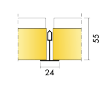 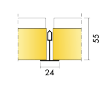 COMBISON Duo A Le plafond sera constitué de panneaux type Combison Duo (Bord A) ép. 55 mm en module de 600x, bord droit à ossature apparente, posés sur une ossature en acier galvanisé C1 T de 24 mm, type Connect, porteurs de 3,7m suspendus tous les 1,2m par des suspentes réglables, entretoises de 1,2m tous les 600 mm et entretoises de 0,6m.Le poids du système sera de 14 kg/m². Les panneaux seront un complexe composé d'une laine de verre de haute densité, d'épaisseur 40 mm et d'une plaque de plâtre de 13 mm, collée au dos du panneau qui assurera l’isolation acoustique aux bruits aériens. La surface exposée sera traitée avec un revêtement lisse et homogène Akutex™ FT : une peinture nano poreuse à l’eau et les bords seront peints.Mise en œuvre : La pose des panneaux s’effectuera conformément aux prescriptions de la norme NF P 68 203 – DTU 58.1 et selon le schéma de montage M85. Prévoir la reprise des découpes avec l’enduit 0691. Les panneaux seront facilement démontables.Rendement lumineux : Blanc, l'échantillon NCS le plus proche sera le S 0500-N, 85% de réflexion lumineuse (dont plus de 99% de réflexion diffuse). Coefficient de rétro-réflexion de 63 mcd/(m²lx). Brillance< 1Absorption acoustique : Le plafond sera de classe d’absorption acoustique A, aura un coefficient αw = 0,90 et un coefficient d’absorption Alpha Sabine (hht = ) de :Les valeurs seront mesurées selon la norme EN ISO 354 et la classification sera selon la norme EN ISO 11654.Isolation acoustique : Le coefficient d’isolation acoustique latérale pondéré standard (Dnfw) sera de 43 dB, selon la norme ISO 10848-2. 44 dB. L’ajout de panneaux en laine de verre horizontal Combison XR et de barrière acoustique verticale Combison Barrier installés dans le plenum, améliorera la valeur de Dnfw d’environ + 8 DbSécurité incendie : Les dalles auront une classe de réaction au feu A2-s1, d0 selon la norme EN 13501-1. Le système de suspension sera classé A1. La dalle en laine de verre sera testée et classée non combustible selon la norme EN ISO 1182.Stabilité mécanique : Les dalles devront rester 100% stable dans des environnements pouvant atteindre 95% d’humidité relative à une température de 30°C . Elles seront testées suivant la norme EN 13964 :2014, Annexe F.Qualité de l’air intérieur et bien-être : Les dalles bénéficieront du niveau d’émission de substances volatiles dans l’air intérieur (Arrêté du 19 avril 2011), de classe A+. Elles seront certifiées M1 selon le label finlandais pour l’ambiance climatique intérieure. Les dalles seront dépourvues de substances préoccupantes (SVHC) supérieures à 100 ppm, tel que définie par le règlement européen REACH (n°1907/2006).Circularité : Le minimum de contenu post recyclé des dalles devra être de 65%. Les dalles seront 100% recyclables.Marquage CE : Le système sera marqué CE, selon la norme harmonisée EN 13964 :2014 (plafonds suspendus, exigences et méthodes d’essais) incluant une déclaration de performance (Dop).Entretien : La dalle pourra être époussetée à l’air comprimé ou dépoussiérée à l'aspirateur quotidiennement et / ou nettoyée avec un chiffon humide une fois par semaine.Duo AEpHttαp Coefficient d'absorption pratiqueαp Coefficient d'absorption pratiqueαp Coefficient d'absorption pratiqueαp Coefficient d'absorption pratiqueαp Coefficient d'absorption pratiqueαp Coefficient d'absorption pratiqueαwClasse d’absorption acoustiqueDuo Ammmm125 Hz250 Hz500 Hz1000 Hz2000 Hz4000 HzαwClasse d’absorption acoustique-542000.350.650.901.001.000.950.90A